DARLING DOWNS SCHOOL SPORT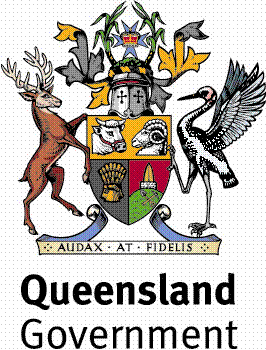 13-19 YEARS BOYS WATER POLO TRIALS - 202413-19 YEARS BOYS WATER POLO TRIALS - 202413-19 YEARS BOYS WATER POLO TRIALS - 2024The 2024 Regional 13-19 YEARS BOYS WATER POLO Trials are to be held on Monday, February 5, 2024.  Schools are to conduct trials to nominate suitable individuals to attend these trials.The 2024 Regional 13-19 YEARS BOYS WATER POLO Trials are to be held on Monday, February 5, 2024.  Schools are to conduct trials to nominate suitable individuals to attend these trials.The 2024 Regional 13-19 YEARS BOYS WATER POLO Trials are to be held on Monday, February 5, 2024.  Schools are to conduct trials to nominate suitable individuals to attend these trials.SCHOOL BASED NOMINATIONS ONLYSCHOOL BASED NOMINATIONS ONLYSCHOOL BASED NOMINATIONS ONLYPlease note the following details:DATE:Monday, February 5, 2024VENUE:Toowoomba Grammar School Pool, Herries Street, ToowoombaToowoomba Grammar School Pool, Herries Street, ToowoombaTIME:9:00 a.m. – 12:00 p.m.Individual SCHOOL nominations will be accepted - from schools in DD Sport Region.  Schools are to nominate suitably qualified players to attend the trial.Where a school has insufficient numbers to field a team but does have students interested in selection, these students may be nominated as individuals.  These students will be added to other teams.It is a SCHOOL’S RESPONSIBILITY to ensure a coach accompanies teams to Regional Trials and provide TRS days to cover staff absence from school for these days.  The coach must be prepared to referee.Teams attending without a coach WILL BE INELIGIBLE to compete at the Regional Trials.Individual SCHOOL nominations will be accepted - from schools in DD Sport Region.  Schools are to nominate suitably qualified players to attend the trial.Where a school has insufficient numbers to field a team but does have students interested in selection, these students may be nominated as individuals.  These students will be added to other teams.It is a SCHOOL’S RESPONSIBILITY to ensure a coach accompanies teams to Regional Trials and provide TRS days to cover staff absence from school for these days.  The coach must be prepared to referee.Teams attending without a coach WILL BE INELIGIBLE to compete at the Regional Trials.Individual SCHOOL nominations will be accepted - from schools in DD Sport Region.  Schools are to nominate suitably qualified players to attend the trial.Where a school has insufficient numbers to field a team but does have students interested in selection, these students may be nominated as individuals.  These students will be added to other teams.It is a SCHOOL’S RESPONSIBILITY to ensure a coach accompanies teams to Regional Trials and provide TRS days to cover staff absence from school for these days.  The coach must be prepared to referee.Teams attending without a coach WILL BE INELIGIBLE to compete at the Regional Trials.NOMINATION FEE:$16.50 per student.   No money is to be paid at the trial.$16.50 per student.   No money is to be paid at the trial.Students are to go to https://rssshop.education.qld.gov.au/darlingdowns  and pay for their regional trial fee by Wednesday, January 31, 2024. The Sports Office will no longer be re-opening the shop after the due date if payment has not been received. NO PAYMENT = NO TRIALStudents are to go to https://rssshop.education.qld.gov.au/darlingdowns  and pay for their regional trial fee by Wednesday, January 31, 2024. The Sports Office will no longer be re-opening the shop after the due date if payment has not been received. NO PAYMENT = NO TRIALNOMINATIONS CLOSE:Monday, January 29, 2024 with:Monday, January 29, 2024 with:Sarah HemmingsDalby State School 155 Cunningham StreetDALBY, 4405 4672 3666			 0429 625 391Email: shemm1@eq.edu.au Sarah HemmingsDalby State School 155 Cunningham StreetDALBY, 4405 4672 3666			 0429 625 391Email: shemm1@eq.edu.au REGIONAL TEAM:	At the conclusion of the trials, a regional side will be selected to contest the State Championships at Fortitude Valley from May 2 - 5.  Please note that this will be when made to order uniforms will be tried on; sizes for these items must be given to team managers prior to departure.At the conclusion of the trials, a regional side will be selected to contest the State Championships at Fortitude Valley from May 2 - 5.  Please note that this will be when made to order uniforms will be tried on; sizes for these items must be given to team managers prior to departure.QUEENSLAND SELECTION: Dependent on the sport, students may be eligible for selection in a Queensland representative team or Merit team.Dependent on the sport, students may be eligible for selection in a Queensland representative team or Merit team.MEDICAL / PERMISSION FORMS:All students must bring a completed DD Trial Permission Form to the regional trial. This will be collected by the Convenor.  NO FORM means the student will be unable to trial on the day.All students must bring a completed DD Trial Permission Form to the regional trial. This will be collected by the Convenor.  NO FORM means the student will be unable to trial on the day.CONVENOR:Sarah HemmingsDARLING DOWNS SCHOOL SPORTDARLING DOWNS SCHOOL SPORTNOMINATION FORMNOMINATION FORMSCHOOL:SCHOOL:…………………………………………………………………………………………………………………………………………………………NAME OF STUDENTNAME OF STUDENT1122334455667788991010CONTACT STAFF MEMBER:CONTACT STAFF MEMBER:……………………………............................……………………………............................PHONE NUMBER:PHONE NUMBER:……………………………............................……………………………............................NAME OF TEACHER ACCOMPANYING TEAM:NAME OF TEACHER ACCOMPANYING TEAM:……………………………............................……………………………............................REMINDERS: REMINDERS: Teams attending without a team official WILL BE INELIGIBLE to compete at the Regional Trials.All students must bring a completed DD Trial Permission Form to the regional trial. This will be collected by the Convenor.  NO FORM means the student will be unable to trial on the day.Teams attending without a team official WILL BE INELIGIBLE to compete at the Regional Trials.All students must bring a completed DD Trial Permission Form to the regional trial. This will be collected by the Convenor.  NO FORM means the student will be unable to trial on the day.NOMINATION FEE:	NOMINATION FEE:	$16.50 per student.   No money is to be paid at the trial.Students and families are to go to the DD School Sport Online shop and pay for their regional trial fee by Wednesday, January 31, 2024. NO PAYMENT = NO TRIALwww.ddschoolsport.eq.edu.au , click the “Pay now – Levies and apparel”.$16.50 per student.   No money is to be paid at the trial.Students and families are to go to the DD School Sport Online shop and pay for their regional trial fee by Wednesday, January 31, 2024. NO PAYMENT = NO TRIALwww.ddschoolsport.eq.edu.au , click the “Pay now – Levies and apparel”.RETURN THIS FORM BY MONDAY, JANUARY 29, 2024 TO:	RETURN THIS FORM BY MONDAY, JANUARY 29, 2024 TO:	Sarah HemmingsDalby State School Email: shemm1@eq.edu.auSarah HemmingsDalby State School Email: shemm1@eq.edu.au